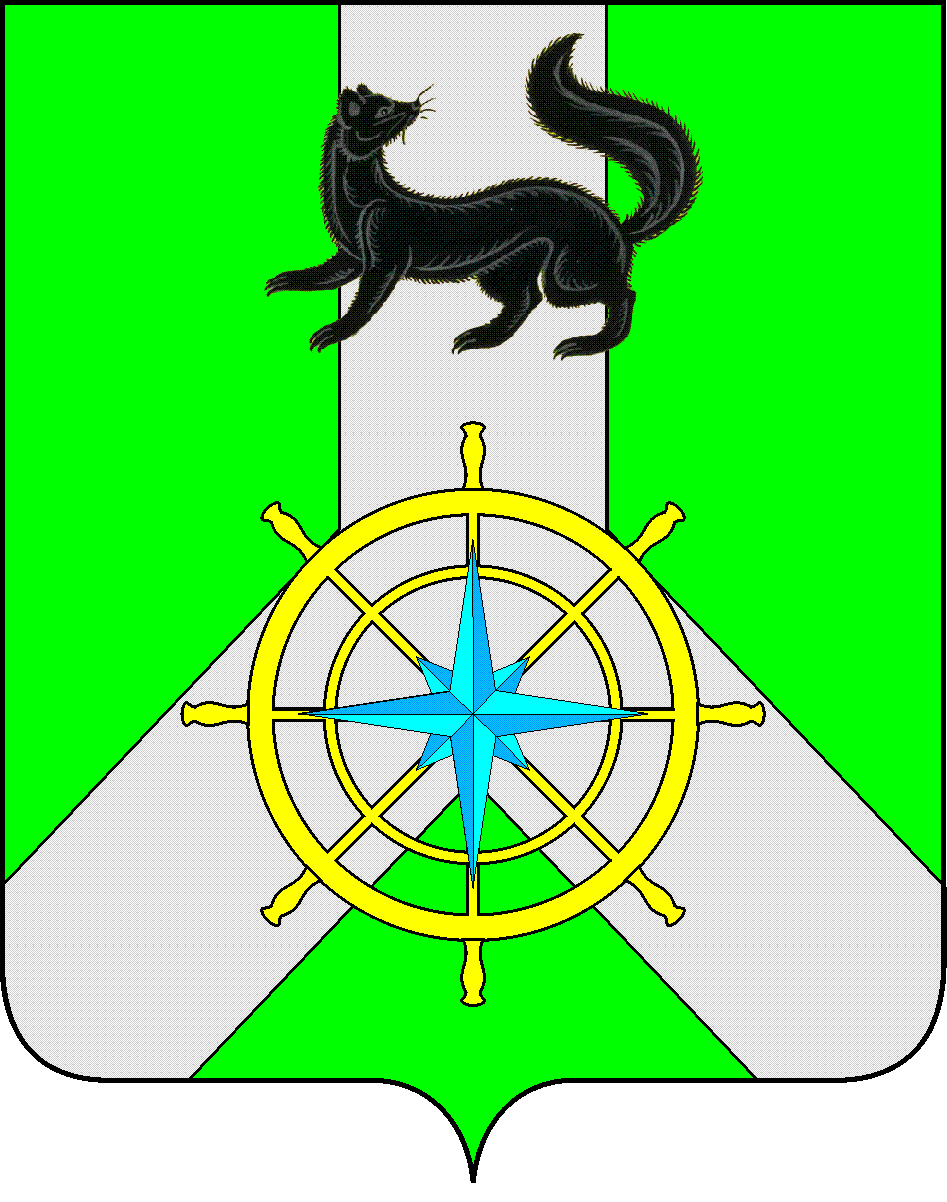 Р О С С И Й С К А Я   Ф Е Д Е Р А Ц И ЯИ Р К У Т С К А Я   О Б Л А С Т ЬК И Р Е Н С К И Й   М У Н И Ц И П А Л Ь Н Ы Й   Р А Й О НА Д М И Н И С Т Р А Ц И Я П О С Т А Н О В Л Е Н И Е                   В соответствии с  Федеральными законами от 21.12.1994г.  № 68-ФЗ «О защите населения и территорий от чрезвычайных ситуаций природного и техногенного характера»,  от 06.10.2003г. № 131 «Об общих принципах организации местного самоуправления в Российской Федерации», в связи с невозможностью проведения мероприятий (в период с 29 по 30.04.2023г.) по рыхлению льда на  затороопасном участке р.Лена в районе с.Коршуново взрывным методом по погодным условиям, в соответствии со ст.39, 55 Устава муниципального образования Киренский район, администрация Киренского муниципального районаПОСТАНОВЛЯЕТ:Продлить режим функционирования чрезвычайной ситуации для Киренского муниципального звена ТП РСЧС с 30 апреля 2023 года до особого распоряжения.Определить ответственным за осуществление мероприятий по предупреждению чрезвычайных ситуаций на период режима функционирования чрезвычайной ситуации для Киренского муниципального звена ТП РСЧС заместителя мэра, председателя Комитета по имуществу и ЖКХ Кравченко И.А.      3.  Настоящее постановление вступает в законную силу со дня его подписания.      4. Настоящее постановление разместить на официальном сайте администрации Киренского муниципального района.      5. Контроль исполнения настоящего постановления оставляю за собой.            И.о. главы администрации                                         А.В. ВоробьевСогласовано:Заместитель мэра,  председатель Комитета по имуществу и ЖКХ                                                                И.А. КравченкоПодготовил:Начальник отдела ГО и ЧС    Комитета по имуществу и ЖКХ администрации Киренского муниципального районаЗалуцкий Е. В., тел. 4-30-87Лист рассылкиОтдел ГО и ЧС Комитета по имуществу и ЖКХ администрации Киренского муниципального районаот 30 апреля 2023 года№ 260 г.КиренскО продлении режима функционирования чрезвычайной ситуации